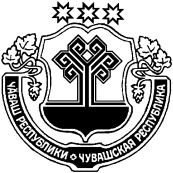 О закреплении источников противопожарного водоснабженияВ соответствии с Федеральным законом от 06 октября 2003 года                      № 131-ФЗ «Об общих принципах организации местного самоуправления в Российской Федерации», в целях надлежащего содержания искусственных источников наружного противопожарного водоснабжения, администрация Шимкусского сельского поселения  п о с т а н о в л я е т :Закрепить за организациями и учреждениями, независимо от форм собственности и ведомственной принадлежности, искусственные источники наружного водоснабжения (пожарные водоемы), расположенные на территории Шимкусского сельского поселения для осуществления их надлежащего содержания согласно приложению.Руководителям предприятий, за которыми закреплены источники противопожарного водоснабжения, обеспечить:           - устранение неисправностей источников противопожарного водоснабжения и оборудовать их указателями установленного образца;           - беспрепятственный доступ подразделений пожарной охраны к источникам противопожарного водоснабжения, расположенных на территории предприятий, организаций, для целей пожаротушения и ликвидации стихийных бедствий, а также для осуществления проверки их состояния.3. Опубликовать данное постановление в информационном издании «Вестник Шимкусского сельского поселения Янтиковского района Чувашской Республики».4.    Контроль за исполнением настоящего постановления оставляю за собой.  5. Настоящее постановление вступает в силу со дня официального опубликования.Временно исполняющий обязанности главы Шимкусского сельского поселения                                             О.И. Максимова Приложениек постановлениюадминистрации Шимкусского сельского поселенияот 11 ноября 2020 года № 48ПЕРЕЧЕНЬискусственных источниковпротивопожарного водоснабжения на территории Шимкусского сельского поселения Янтиковского районаЧУВАШСКАЯ РЕСПУБЛИКА ЯНТИКОВСКИЙ РАЙОН  ЧĂВАШ РЕСПУБЛИКИТĂВАЙ РАЙОНĚАДМИНИСТРАЦИЯ ШИМКУССКОГО СЕЛЬСКОГОПОСЕЛЕНИЯ ПОСТАНОВЛЕНИЕ11 ноября 2020 г.  № 48село ШимкусыТУРИКАС ТУШКИЛ ЯЛПОСЕЛЕНИЙĚНАДМИНИСТРАЦИЙĚЙЫШĂНУ11 ноябрь 2020 ç. 48 №Турикас Тушкил ялě№п/пТип водоемаЕмкость, диаметрадресУчреждения и организации, за кем закреплены искусственные водоисточникиСело ШимкусыСело ШимкусыСело ШимкусыСело ШимкусыСело Шимкусы1.Подземный водоем №125 м3ДК ул. Коммунистическая, д.4Администрация Шимкусского сельского поселения2.Подземный водоем №225 м3МБОУ «Шимкусская СОШ», пер. 1-й Школьный, 17МБОУ «Шимкусская СОШ»3.Подземный водоем №325 м3МБДОУ «Шимкусский детский сад», ул. Некрасова, д.10МБДОУ «Шимкусский детский сад»4.Подземный водоем №460 м3КФХ Илларионова С.Р., территория МТФ КФХ Илларионова С.Р.Деревня ЯмбулатовоДеревня ЯмбулатовоДеревня ЯмбулатовоДеревня ЯмбулатовоДеревня Ямбулатово5.Подземный водоем №150 м3Ул. Гагарина, д.27Администрация Шимкусского сельского поселенияДеревня НижаровоДеревня НижаровоДеревня НижаровоДеревня НижаровоДеревня Нижарово6.Подземный водоем50 м3ДК, Пролетарская, д.27Администрация Шимкусского сельского поселения